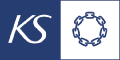 MELLOMOPPGJØRET MAI 2023KSVEDLEGG TIL PROTOKOLLØkonomi pr. 1. mai 2023HTA kapittel 4 – sentrale tillegg pr. 1.5.2023Til ansatte med stilling i HTA kapittel 4, gis sentrale lønnstillegg pr. 1.5.2023 slik:HTA kapittel 4 – Garantilønn og lønnstillegg for ansiennitet-tabell pr. 1.5.2023HTA kapittel 4 – generelt tillegg til arbeidsledere, fagledere og ledere pr. 1.5.2023Ansatte i stillingskodene 7003, 7004, 7451, 7458, 7453, 7459, 7951 og 7954 gis et lønnstillegg på 5,7 prosent av den enkeltes grunnlønn pr. 30.4.2023. Virkningsdato er 1.5.2023.HTA kapittel 3, pkt. 3.5 Avlønning frikjøpt tillitsvalgt Med virkning fra 1.5.2023 heves minimumsavlønning av frikjøpt tillitsvalgt med hel permisjon etter Hovedavtalen del B § 3-3 c) til kr. 504 000,-.  Lokale forhandlinger 2024 HTA kapittel 4, pkt. 4.2.1 Ved hovedtariffoppgjøret 2024 avsettes det midler til lokale lønnsforhandlinger etter HTA kap. 4, pkt. 4.2.1. Andelen av disponibel økonomi som avsettes og virkningsdato, avtales under forhandlingene i 2024.  StillingsgrupperStillingsgrupperSentrale lønnstillegg - pr. 1.5.2023Sentrale lønnstillegg - pr. 1.5.2023Sentrale lønnstillegg - pr. 1.5.2023Sentrale lønnstillegg - pr. 1.5.2023Sentrale lønnstillegg - pr. 1.5.2023Sentrale lønnstillegg - pr. 1.5.2023Sentrale lønnstillegg - pr. 1.5.2023StillingsgrupperStillingsgrupper0 år2 år4 år6 år8 år10 år16 årGruppe 1Stillinger uten særskilt krav til utdanning26 30026 30026 30026 30026 30026 30026 300Gruppe 1Fagarbeiderstillinger/ tilsv. fagarbeiderstillinger26 30026 30026 30026 30026 30026 30027 000Gruppe 1Stillinger med krav om fagbrev og 1-årig fagskoleutdanning26 30026 30026 30026 30026 30026 30027 000Gruppe 2Lærer og Stillinger med krav om 3-årig U/H-utdanning26 30026 30026 30026 30026 30026 70031 200Gruppe 2Adjunkt og Stillinger med krav om 4-årig U/H-utdanning26 30026 30026 30026 30026 30028 20033 000Gruppe 2Adjunkt med tilleggsutdanning og Stillinger med krav om 5-årig U/H-utdanning27 00027 00027 00027 30028 00037 00037 500Gruppe 2Lektor og Stillinger med krav om mastergrad28 30028 30028 30029 70035 00038 00042 000Gruppe 2Lektor med tilleggsutdanning29 30029 30029 30029 70035 00040 00043 000StillingsgrupperStillingsgrupperGarantilønn og lønnstillegg for ansiennitet - pr. 1.5.2023Garantilønn og lønnstillegg for ansiennitet - pr. 1.5.2023Garantilønn og lønnstillegg for ansiennitet - pr. 1.5.2023Garantilønn og lønnstillegg for ansiennitet - pr. 1.5.2023Garantilønn og lønnstillegg for ansiennitet - pr. 1.5.2023Garantilønn og lønnstillegg for ansiennitet - pr. 1.5.2023Garantilønn og lønnstillegg for ansiennitet - pr. 1.5.2023Garantilønn og lønnstillegg for ansiennitet - pr. 1.5.2023StillingsgrupperStillingsgrupperGaranti- lønn2 år Ans.tillegg4 år Ans.tillegg6 år Ans.tillegg8 år Ans.tillegg10 år Ans.tillegg16 år Ans.tilleggGruppe 1Stillinger uten særskilt krav til utdanningTillegg for ans. 351 2006 5002 8003 0008 10046 30039 800Gruppe 1Stillinger uten særskilt krav til utdanningLaveste årslønn351 200357 700360 500363 500371 600417 900457 700Gruppe 1Fagarbeiderstillinger/ tilsv. fagarbeiderstillingerTillegg for ans. 415 300415 300415 3004 20011 40043 80012 600Gruppe 1Fagarbeiderstillinger/ tilsv. fagarbeiderstillingerLaveste årslønn415 300415 300415 300419 500430 900474 700487 300Gruppe 1Stillinger med krav om fagbrev og 1-årig fagskoleutdanningTillegg for ans. 437 300437 300437 3004 20011 40041 80013 700Gruppe 1Stillinger med krav om fagbrev og 1-årig fagskoleutdanningLaveste årslønn437 300437 300437 300441 500452 900494 700508 400Gruppe 2Lærer og Stillinger med krav om 3-årig U/H-utdanningTillegg for ans. 485 400485 400485 40010 20010 20050 80012 500Gruppe 2Lærer og Stillinger med krav om 3-årig U/H-utdanningLaveste årslønn485 400485 400485 400495 600505 800556 600569 100Gruppe 2Adjunkt og Stillinger med krav om 4-årig U/H-utdanningTillegg for ans. 526 400526 400526 40010 30020 20024 20017 800Gruppe 2Adjunkt og Stillinger med krav om 4-årig U/H-utdanningLaveste årslønn526 400526 400526 400536 700556 900581 100598 900Gruppe 2Adjunkt med tilleggsutdanning og Stillinger med krav om 5-årig U/H-utdanningTillegg for ans. 562 000562 000562 0005 40013 10028 70045 500Gruppe 2Adjunkt med tilleggsutdanning og Stillinger med krav om 5-årig U/H-utdanningLaveste årslønn562 000562 000562 000567 400580 500609 200654 700Gruppe 2Lektor og Stillinger med krav om mastergradTillegg for ans. 592 100592 100592 1006 90010 50034 20065 900Gruppe 2Lektor og Stillinger med krav om mastergradLaveste årslønn592 100592 100592 100599 000609 500643 700709 600Gruppe 2Lektor med tilleggsutdanningTillegg for ans. 611 600611 600611 6005 90013 30034 20076 000Gruppe 2Lektor med tilleggsutdanningLaveste årslønn611 600611 600611 600617 500630 800665 000741 000